	AUDITION FORM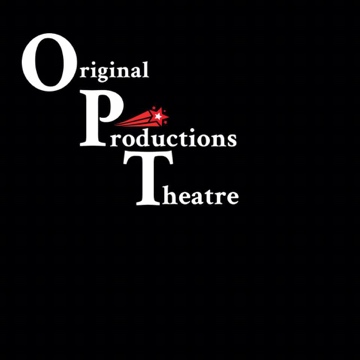 Name: __________________________________________________________________Email: __________________________________________________________________Phone: _________________________________________________________________Desired Role: ____________________________________________________________Will you accept a role aside from your desired role? Yes _____ 	No _____Conflicts: ________________________________________________________________________________________________________________________________________________________________________________________________________________________Anything else you’d like us to know about yourself: ________________________________________________________________________________________________________________________________________________________________________________________________________________________________________________________________________________________________________________________________________________________________________________________________________________________________________________________________________________________________________________________Please provide a headshot and resume, if available, for our records.